附件（二）：纸质目录清单（样式）1-1.二级或三级指标名（或考核指标名）1.学校学习贯彻习近平新时代中国特色社会主义思想、十九届六中全会、党的二十大、全国全省教育大会精神等相关资料1.1……1.2……1.3……2.学习贯彻习近平新时代中国特色社会主义思想3.十九届六中全会、党的二十大、全国全省教育大会精神……电子材料目录（样式）（1）文件夹命名形式（指标号+部门名称）：例如1-1，1-2-1，1-3-4……… 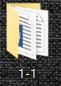 （2）文件命名形式：数字+“.”+文件名，例如1.XXXXXXX。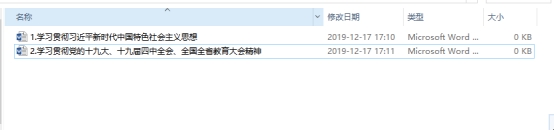 